16.02.2024  № 411О внесении изменений в административный регламент администрации города Чебоксары предоставления муниципальной услуги «Присвоение спортивных разрядов и квалификационных категорий спортивных судей в порядке, установленном законодательством Российской Федерации», утвержденный постановлением администрации города Чебоксары от 02.03.2023 № 732В соответствии с Федеральным законом от 06.10.2003 № 131-ФЗ «Об общих принципах организации местного самоуправления в Российской Федерации», Федеральным законом от 27.07.2010 № 210-ФЗ «Об организации предоставления государственных и муниципальных услуг»,  Уставом муниципального образования города Чебоксары – столицы Чувашской Республики, принятым решением Чебоксарского городского Собрания депутатов от 30.11.2005 № 40, постановлением администрации города Чебоксары 07.04.2022 № 1203 «Об утверждении Порядка разработки и утверждения административных регламентов предоставления муниципальных услуг и признании утратившими силу некоторых постановлений администрации города Чебоксары» администрация города Чебоксары п о с т а н о в л я е т: 1. Внести в административный регламент администрации города Чебоксары предоставления муниципальной услуги «Присвоение спортивных разрядов и квалификационных категорий спортивных судей в порядке, установленном законодательством Российской Федерации», утвержденный постановлением администрации города Чебоксары от 02.03.2023 № 732 (далее – Административный регламент), следующие изменения: 1.1. В разделе III «Состав, последовательность и сроки выполнения административных процедур»:в пункте 3.3.6 подраздела 3.3 «Вариант 1. Присвоение спортивных разрядов «второй спортивный разряд» и «третий спортивный разряд» (за исключением военно-прикладных и служебно-прикладных видов спорта)»:в абзаце седьмом подпункта 3.3.6.2 слова «главой администрации города Чебоксары» заменить словами «главой города Чебоксары»;в абзаце втором подпункта 3.3.6.3 слова «главой администрации города Чебоксары» заменить словами «главой города Чебоксары»;в пункте 3.4.6 подраздела 3.4 «Вариант 2. Подтверждение спортивных разрядов «второй спортивный разряд» и «третий спортивный разряд» (за исключением военно-прикладных и служебно-прикладных видов спорта)»:в абзаце восьмом подпункта 3.4.6.2 слова «главой администрации города Чебоксары» заменить словами «главой города Чебоксары»;в абзаце втором подпункта 3.4.6.3 слова «главой администрации города Чебоксары» заменить словами «главой города Чебоксары»;в пункте 3.5.6 подраздела 3.5 «Вариант 3. Присвоение квалификационных категорий спортивных судей «спортивный судья второй категории» и «спортивный судья третьей категории» (за исключением военно-прикладных и служебно-прикладных видов спорта)»:в абзаце восьмом подпункта 3.5.6.2 слова «главой администрации города Чебоксары» заменить словами «главой города Чебоксары»;в абзаце втором подпункта 3.5.6.3 слова «главой администрации города Чебоксары» заменить словами «главой города Чебоксары»;1.2. в приложении № 7 к Административному регламенту слова «Главе администрации города Чебоксары» заменить словами «Главе города Чебоксары».2. Настоящее постановление вступает в силу со дня его официального опубликования.3. Контроль за исполнением настоящего постановления возложить на заместителя главы администрации города Чебоксары по социальным вопросам. Глава города Чебоксары                                 		       Д.В. СпиринЧăваш РеспубликиШупашкар хула	Администрацийě	ЙЫШĂНУ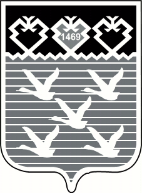 Чувашская РеспубликаАдминистрациягорода ЧебоксарыПОСТАНОВЛЕНИЕ